ПРАЙС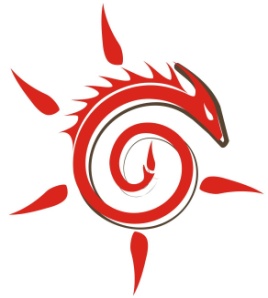 Театр Огня «Игры Пламени»Шоу-номер «Прометей»
https://vk.com/video-556737_1639663431 артист - 3,5 т.р.
3 артиста - 10,5 т.р.Шоу-номер «SexBomb» https://vk.com/video-556737_4562390242 артиста – 7 т.р.Шоу-номер «Афрокельт» https://vk.com/video-556737_4562390252 артиста – 7 т.р.3 артиста – 10,5 т.р.4 артиста – 14 т.р.Шоу-номер «Новогодний» https://vk.com/video-556737_4562390262 артиста – 7 т.р. 4 артиста – 14 т.р.Шоу-номер «Little angel» https://vk.com/video-556737_4562390232 артиста – 7 т.р.3 артиста – 10,5 т.р.4 артиста – 14 т.р.В указанную цену входит программирование Вашей надписи или логотипа.Возможна индивидуальная постановка под Вашу музыку, с учётом пожеланий по тематике, используемому огненному реквизиту и пиротехнике. От 10 т.р.Световая картина.Пример: https://vk.com/video-556737_170689080Стандартная картина – 20 т.р.Индивидуальная – от 25 т.р. (в зависимости от сложности).Продолжительность: 7-10 минут (по желанию клиента возможно увеличить продолжительность).Заказ индивидуальной картины минимум за 2 недели до мероприятия.